Regular verbs: infinitives ending in -er, -ir, -reCommon irregular verbsMeanings in EnglishREMEMBER that the present tense in French expresses BOTH what happens / what people do AND what is happening / what people are doingJe regarde la télé tous les soirs. – I watch television every evening.Je regarde la télé ce soir. – I’m watching television this evening.A. Traduisez en anglais.Elle regarde la télé tous les matins de sept heures à dix heures.Il attend le bulletin d’infos de 20 heures.Ce matin, elle écoute la radio.Il lit un magazine qui donne toutes les informations sur les émissions.  Le magazine s’appelle Télé 7Jours.Il achète ce magazine tous les mercredis.Nous regardons beaucoup de choses à la télé.J’aime surtout la télé-réalité, mais mes parents préfèrent les documentaires.La télévision informe et divertit.  Moi, je regarde la télé pour le divertissement.Chaque semaine, combien d’heures regardez-vous la télévision?Pour les informations, est-ce que tu choisis la télé ou l’internet?B. Regardez les résultats d’un sondage sur les goûts des jeunes en ce qui concerne la télévision:Quelles observations pouvez-vous faire?  Comparez les goûts des filles avec les goûts des garçons: quelles similarités et quelles différences voit-on?  Comparez les goûts des garçons ou des filles avec vos propres goûts: y a-t-il des similarités ou des différences?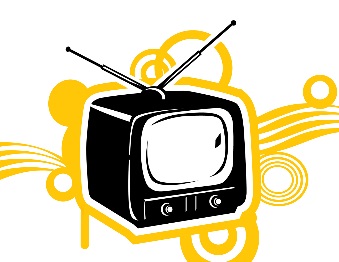 C.	La formation du présentTry doing this as a self-testing exercise once you have learned the material from page 1.  Put the verbs in brackets into the correct form of the present tense.D. Traduisez en anglais les réponses de l’activité C.La télé et moiÉcrivez en français un paragraphe de 100 à 150 mots où vous expliquez l’importance de la télévision dans votre vie et dans la vie de votre famille.  Voici des questions à considérer:Il y a combien de téléviseurs chez vous?Avez-vous un téléviseur dans votre chambre?Regardez-vous la télé principalement en famille ou seul(e)?Quelles sortes d’émissions aimez-vous regarder?Aimez-vous les mêmes sortes d’émissions que vos parents?Est-ce que dans votre famille vous regardez la télé tous ensemble aux repas?Est-ce que vous discutez des émissions que vous regardez?Combien d’heures en moyenne passez-vous devant la télé?Regardez-vous la télé pour les mêmes raisons que vos parents – pour vous informer ou pour vous divertir?Regardez-vous la télé en faisant vos devoirs?En général quelle est l’importance de la télé dans votre vie?-erregarder-irchoisir-reattendreje-eregarde-ischoisis-sattendstu-esregardes-ischoisis-sattendsil/elle/on-eregarde-itchoisit-attendnous-onsregardons-issonschoisissons-onsattendonsvous-ezregardez-issezchoisissez-ezattendezils/elles-entregardent-issentchoisissent-entattendentinfinitivepresentinfinitivepresentinfinitivepresentavoirto havej’aitu asil/elle/on anous avonsvous avezils/elles ontfaireto do/makeje faistu faisil/elle/on faitnous faisonsvous faitesils/elles fontprendreto takeje prendstu prendsil/elle/on prendnous prenonsvous prenezils/elles prennentêtreto beje suistu esil/elle/on estnous sommesvous êtesils/elles sontlireto readje listu lisil/elle/on litnous lisonsvous lisezils/elles lisentsavoirto knowje saistu saisil/elle/on saitnous savonsvous savezils/elles saventallerto goje vaistu vasil/elle/on vanous allonsvous allezils/elles vontmettreto putje metstu metsil/elle/on metnous mettonsvous mettezils/elles mettentsortirto go outje sorstu sorsil/elle/on sortnous sortonsvous sortezils/elles sortentdevoirto have toje doistu doisil/elle/on doitnous devonsvous devezils/elles doiventouvrirto openj’ouvretu ouvresil/elle/on ouvrenous ouvronsvous ouvrezils/elles ouvrentvenirto comeje vienstu viensil/elle/on vientnous venonsvous venezils/elles viennentdireto say/tellje distu disil/elle/on ditnous disonsvous ditesils/elles disentpartirto leaveje parstu parsil/elle/on partnous partonsvous partezils/elles partentvoirto seeje voistu voisil/elle/on voitnous voyonsvous voyezils/elles voientécrireto writej’écristu écrisil/elle/on écritnous écrivonsvous écrivezils/elles écriventpouvoir to be able toje peuxtu peuxil/elle/on peutnous pouvonsvous pouvezils/elles peuventvouloirto wish/ wantje veuxtu veuxil/elle/on veutnous voulonsvous voulezils/elles veulentGenre d’émissionFilles de 12 à 18 ansGarçons de 12 à 18 ansFilms ou séries télévisées25%11%Émissions sportives12%38%Télé-réalité34%20%Infos/documentaires8%12%Jeux télévisés2%3%Concerts19%16%1elle………………(faire)11.ils………………(choisir)2.je………………(aller)12.elle………………(avoir)3.nous………………(comprendre)13.ils………………(faire)4.elles………………(être)14.il………………(vendre)5.je………………(regarder)15.tu………………(finir)6.elle………………(mettre)16.j’………………(apprendre)7.nous………………(partir)17.on………………(pouvoir)8.je………………(vouloir)18.ils………………(venir)9.vous………………(décider)19.elles………………(savoir)10.j’………………(écrire)20.ils………………(lire)